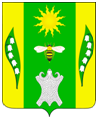 Совет Веселовского сельского поселенияУспенского района 57 сессияРЕШЕНИЕот  27 октября2017 года								№ 149х. ВеселыйОб утверждении муниципальной программы «Комплексное развитие социальной инфраструктуры на территории муниципального образования Веселовского сельское поселение Успенского муниципального района Краснодарского края на 2016-2031 годы.В соответствии с постановлением Правительства Российской Федерации от 01 октября 2015 года № 1050 «Об утверждении требований к программам комплексного развития социальной инфраструктуры поселений, городских округов», в соответствии с пунктом 4.1 статьи 6 Градостроительного кодекса Российской Федерации, руководствуясь статьей 14 Федерального закона от 6 октября 2003 года № 131-ФЗ «Об общих принципах организации местного самоуправления в Российской Федерации», уставом Веселовского сельского поселения Успенского района, Совет Веселовского сельского поселения Успенского района р е ш и л:1. Утвердить муниципальную программу комплексного развития социальной инфраструктуры на территории Веселовского сельского поселения Успенского района Краснодарского края на 2016-2031 годы.2. Разместить муниципальную программу комплексного развития социальной инфраструктуры Веселовского сельского поселения Успенского района Краснодарского края  на 2016-2031 годы на официальном сайте администрации Веселовского сельского поселения в информационно-телекоммуникационной сети «Интернет».3. Контроль за выполнением настоящего решения оставляю за собой .4.Решение вступает в силу со дня его обнародованияИсполняющий обязанности главы Веселовского сельского поселения Успенского района                                                            Э.А. Малова